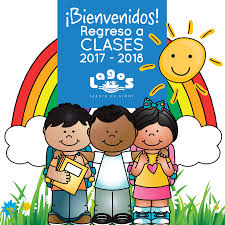 Viernes 5 de marzo.Caperucita Roja y el Covid Lobo.Escuchamos el cuento de Caperucita Roja y el Covid-Lobo https://www.youtube.com/watch?v=ANBEunLx_80Escribe en tu carpeta consejos para que Caperucita no sea “atrapada” por el Covid Lobo. (ten en cuenta los consejos que hablamos por Zoom que nos ayudan a cuidarnos del Covid)Reflexiona y responde en la carpeta:¿Qué sentimientos tienes al escuchar este cuento?¿Pensaste alguna vez que esto podría suceder?¿Cómo te imaginas la vuelta a clase?¡BUEN TRABAJO! QUE TENGAN UN LINDO FIN DE SEMANA…